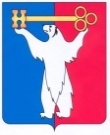 АДМИНИСТРАЦИЯ ГОРОДА НОРИЛЬСКАКРАСНОЯРСКОГО КРАЯРАСПОРЯЖЕНИЕ04.06.2013	    г.Норильск	     №231-оргОб организации работы по переходу на программный бюджет(в ред. распоряжения Администрации г. Норильска от 10.07.2013 №307-орг, от 15.08.2013 №370-орг, от 11.09.2013 №426-орг, от 07.10.2013 №446-орг, от 18.10.2013 №450-орг)В соответствии с Федеральным законом от 07.05.2013 №104-ФЗ «О внесении изменений в Бюджетный кодекс Российской Федерации и отдельные законодательные акты Российской Федерации в связи с совершенствованием бюджетного процесса» и в целях организации работы по переходу на программный бюджет, Назначить Заместителя Руководителя Администрации города Норильска по экономике и финансам И.В. Перетятко ответственным за организацию работы по переходу на программный бюджет.Создать рабочую группу по организации работы по переходу на программный бюджет и утвердить ее состав (прилагается).Утвердить план перехода на программный бюджет согласно Приложению 1 к настоящему распоряжению.Разместить настоящее распоряжение на официальном сайте муниципального образования город Норильск.Контроль исполнения настоящего распоряжения оставляю за собой.И.о. Руководителя Администрации города Норильска	                                                                                        И.В. ПеретяткоА.Г. Фешина34-01-19УТВЕРЖДЕН Распоряжением Администрациигорода Норильскаот «04» июня 2013 №231-оргСОСТАВрабочей группы по организации работы по переходу на программный бюджет(в ред. распоряжения Администрации г. Норильска от 10.07.2013 №307-орг, от 15.08.2013 №370-орг)Приложение № 1 к Распоряжению                                Администрации города Норильска                                                                              от «04» июня 2013 №231-оргПланмероприятий муниципального образования город Норильск в рамках перехода к программному бюджету (в ред. распоряжения Администрации г. Норильска от 10.07.2013 №307-орг,от 15.08.2013 №370-орг, от 11.09.2013 №426-орг, от 07.10.2013 №446-орг, от 18.10.2013 №450-орг)Перетятко Ирина Васильевназаместитель Руководителя Администрации города Норильска по экономике и финансам, председатель рабочей группыФешина Алла ГригорьевнаНачальник Управления экономики, планирования и экономического развития Администрации города Норильска,заместитель председателя рабочей группыЧлены рабочей группы:КалининВиктор АлександровичЗаместитель Руководителя Администрации города Норильска по городскому хозяйству и градостроительствуКомарова Людмила ЛеонтьевнаЗаместитель Руководителя Администрации города Норильска по социальной политикеЕрлыкова Елена ИвановнаЗаместитель Руководителя Администрации города Норильска по собственности и развитию предпринимательстваЕременко Ирина ВениаминовнаНачальник Финансового управления Администрации города НорильскаСитниковАлексей НиколаевичНачальник Правового управления Администрации города НорильскаСапожникова Елена СергеевнаНачальник Управления потребительского рынка и услуг Администрации города НорильскаСеменова Елена ИвановнаНачальник Управления по делам культуры и искусства Администрации города НорильскаМасловаИрина ВладимировнаНачальник Управления общего и дошкольного образования Администрации города НорильскаВащенко Валерий ВасильевичНачальник Управления по спорту, туризму и молодежной политике Администрации города НорильскаЛапаев Андрей СергеевичНачальник Управления капитальных ремонтов и строительства Администрации города НорильскаМитленко Алексей ПетровичНачальник Управления жилищного фонда Администрации города НорильскаЧуриков Вадим ВалентиновичНачальник Управления жилищно-коммунального хозяйства Администрации города НорильскаФедотоваВалентина НиколаевнаНачальник Управления содействия переселению Администрации города НорильскаСидоркоТатьяна ВасильевнаНачальник Управления труда и трудовых ресурсов Администрации города НорильскаПацук Сергей ЭдуардовичНачальник отдела главного энергетика Администрации города НорильскаХристенко Елена ЛьвовнаНачальник Управления здравоохранения Администрации города НорильскаСобянинМихаил АлександровичНачальник Управления по содержанию и строительству автодорог города НорильскаЛобановскийДенис ОлеговичНачальник Управления имущества Администрации города НорильскаКоростелеваНаталья МихайловнаНачальник Управления социальной политики Администрации города НорильскаКупреенкоКонстантин ВасильевичНачальник Управления городского хозяйства Администрации города НорильскаЛобановский Олег ВладимировичЗаместитель Руководителя Администрации города Норильска по району Талнах – Начальник Талнахского территориального управленияЕнчик Геннадий ГеннадьевичЗаместитель Руководителя Администрации города Норильска по району Кайеркан – Начальник Кайерканского территориального управления№п/пНаименование мероприятияСрок исполненияОтветственные исполнителиИтоговый документ1.Создание рабочей группы по организации работы по переходу на программный бюджетСоздание рабочей группы по организации работы по переходу на программный бюджетСоздание рабочей группы по организации работы по переходу на программный бюджетСоздание рабочей группы по организации работы по переходу на программный бюджет1.1Утверждение распоряжения Руководителя Администрации г.Норильскадо 06.06.2013Управление экономики, планирования и экономического развития Администрации г.НорильскаРаспоряжение Администрации г.Норильска2.Внесение изменений в Решение Норильского городского Совета депутатов от 23.10.2007 №5-94 «Об утверждении Положения о бюджете и бюджетном процессе на территории муниципального образования город Норильск» (далее – проект Решения)Внесение изменений в Решение Норильского городского Совета депутатов от 23.10.2007 №5-94 «Об утверждении Положения о бюджете и бюджетном процессе на территории муниципального образования город Норильск» (далее – проект Решения)Внесение изменений в Решение Норильского городского Совета депутатов от 23.10.2007 №5-94 «Об утверждении Положения о бюджете и бюджетном процессе на территории муниципального образования город Норильск» (далее – проект Решения)Внесение изменений в Решение Норильского городского Совета депутатов от 23.10.2007 №5-94 «Об утверждении Положения о бюджете и бюджетном процессе на территории муниципального образования город Норильск» (далее – проект Решения)2.1Разработка, рассмотрение проекта Решения на заседании рабочей группы до 15.08.2013Финансовое управление Администрации г.НорильскаПроект решения Норильского городского Совета депутатов2.2Согласование и внесение проекта Решения на рассмотрение Норильскому городскому Совету депутатовдо 01.09.2013Финансовое управление Администрации г.НорильскаПроект решения Норильского городского Совета депутатов3.Разработка, согласование и утверждение постановлением Руководителя Администрации города Норильска Порядка формирования проекта бюджета муниципального образования город Норильск на очередной финансовый год и плановый период (далее – Порядок)Разработка, согласование и утверждение постановлением Руководителя Администрации города Норильска Порядка формирования проекта бюджета муниципального образования город Норильск на очередной финансовый год и плановый период (далее – Порядок)Разработка, согласование и утверждение постановлением Руководителя Администрации города Норильска Порядка формирования проекта бюджета муниципального образования город Норильск на очередной финансовый год и плановый период (далее – Порядок)Разработка, согласование и утверждение постановлением Руководителя Администрации города Норильска Порядка формирования проекта бюджета муниципального образования город Норильск на очередной финансовый год и плановый период (далее – Порядок)3.1Утверждение Порядка до 24.06.2013Финансовое управление Администрации города Норильска/Управление экономики, планирования и экономического развития Администрации г.НорильскаПостановление Администрации г.Норильска4.Разработка, согласование и утверждение постановлением Руководителя Администрации города Норильска Порядка принятия решения о разработке, формировании, реализации и проведении оценки эффективности реализации муниципальных программ на территории муниципального образования город Норильск (далее – проект постановления Руководителя Администрации г.Норильска)Разработка, согласование и утверждение постановлением Руководителя Администрации города Норильска Порядка принятия решения о разработке, формировании, реализации и проведении оценки эффективности реализации муниципальных программ на территории муниципального образования город Норильск (далее – проект постановления Руководителя Администрации г.Норильска)Разработка, согласование и утверждение постановлением Руководителя Администрации города Норильска Порядка принятия решения о разработке, формировании, реализации и проведении оценки эффективности реализации муниципальных программ на территории муниципального образования город Норильск (далее – проект постановления Руководителя Администрации г.Норильска)Разработка, согласование и утверждение постановлением Руководителя Администрации города Норильска Порядка принятия решения о разработке, формировании, реализации и проведении оценки эффективности реализации муниципальных программ на территории муниципального образования город Норильск (далее – проект постановления Руководителя Администрации г.Норильска)4.1Разработка и направление на рассмотрение членам рабочей группы проекта постановления Руководителя Администрации г.Норильскадо 24.06.2013Управление экономики, планирования и экономического развития Администрации г.Норильска/Финансовое управление Администрации города НорильскаПроект постановления Администрации г.Норильска4.2Направление предложений в проект постановления Руководителя Администрации г.Норильскадо 01.07.2013Члены рабочей группыПредложения в адрес Управление экономики, планирования и экономического развития Администрации г.Норильска  4.3Утверждение Порядка принятия решения о разработке, формировании, реализации и проведении оценки эффективности реализации муниципальных программ на территории муниципального образования город Норильскдо 11.07.2013Управление экономики, планирования и экономического развития Администрации г.НорильскаПостановление Администрации г.Норильска4.4Разработка и направление на рассмотрение членам рабочей группы проекта распоряжения об утверждении перечня муниципальных программ муниципального образования город Норильскдо 24.06.2013Управление экономики, планирования и экономического развития Администрации г.НорильскаПроект распоряжения Администрации г.Норильска4.5Подготовка предложений в проект распоряжения об утверждении перечня муниципальных программ муниципального образования город Норильскдо 01.07.2013Члены рабочей группыПредложения в адрес Управление экономики, планирования и экономического развития Администрации г.Норильска  4.6Вынесение на рассмотрение бюджетной комиссии перечня муниципальных программ муниципального образования город Норильск на 2014 год и плановый периоддо 11.07.2013Управление экономики, планирования и экономического развития Администрации г.НорильскаПротокол бюджетной комиссии4.7Утверждение перечня муниципальных программ муниципального образования город Норильск до 15.07.2013Управление экономики, планирования и экономического развития Администрации г.НорильскаРаспоряжение Администрации г.Норильска5.Утверждение муниципальных программ муниципального образования город Норильск (далее – МП МО г.Норильск)Утверждение муниципальных программ муниципального образования город Норильск (далее – МП МО г.Норильск)Утверждение муниципальных программ муниципального образования город Норильск (далее – МП МО г.Норильск)Утверждение муниципальных программ муниципального образования город Норильск (далее – МП МО г.Норильск)5.1Разработка МП МО г.Норильскдо 20.08.2013Структурные подразделения Администрации г.НорильскаПроекты МП5.2Вынесение на рассмотрение бюджетной комиссии МП МО г.Норильск  (по отдельному графику)с 20.08.2013Структурные подразделения Администрации г.НорильскаСогласованные проекты МП5.3Утверждение МП МО г.Норильскдо 25.10.2013Структурные подразделения Администрации г.НорильскаПостановление Администрации г.Норильска6.Участие и организация семинаров в рамках перехода на программный бюджетУчастие и организация семинаров в рамках перехода на программный бюджетУчастие и организация семинаров в рамках перехода на программный бюджетУчастие и организация семинаров в рамках перехода на программный бюджет6.1Участие в выездном семинаре 30.06.2013Управление экономики, планирования и экономического развития Администрации г.Норильска/Финансовое управление Администрации города Норильска/Структурные подразделения Администрации г.Норильска6.2Организация семинара для главных распорядителей бюджетных средств10.07.2013Управление экономики, планирования и экономического развития Администрации г.Норильска/Финансовое управление Администрации города Норильска7.Оказание методической помощи главным распорядителям бюджетных средств муниципального образования город НорильскпостоянноУправление экономики, планирования и экономического развития Администрации г.Норильска/Финансовое управление Администрации города Норильска8.Приведение нормативно-правовых актов в соответствие с действующим законодательствомПриведение нормативно-правовых актов в соответствие с действующим законодательствомПриведение нормативно-правовых актов в соответствие с действующим законодательствомПриведение нормативно-правовых актов в соответствие с действующим законодательством8.1Разработка, согласование и издание постановления о внесении изменений в постановление Администрации города Норильска от 10.05.2011 №209 «Об утверждении Порядка организации размещения заказов для нужд муниципального образования город Норильск» до 15.08.2013Правовое управление Администрации г.НорильскаПостановление Администрации г.Норильска8.2Разработка, согласование и издание постановления о внесении изменений в постановление Администрации города Норильска от 08.06.2009 №289 «Об утверждении Порядка предоставления из средств бюджета муниципального образования город Норильск субсидий некоммерческим организациям, не являющимся муниципальными учреждениями»до 15.07.2013Финансовое управление Администрации г.НорильскаПостановление Администрации г.Норильска8.3Разработка, согласование и издание постановления о внесении изменений в постановление Администрации города Норильска от 13.04.2011 №174 «Об утверждении Положения о порядке предоставления, распределения и расходования субсидий, предусмотренных на реализацию мероприятий по комплексному капитальному ремонту объектов жилищного фонда долгосрочной муниципальной целевой Программы «Развитие объектов социальной сферы, капитальный ремонт объектов коммунальной инфраструктуры и жилищного фонда муниципального образования город Норильск на период 2011 - 2020 годы»до 01.11.2013Управление жилищно-коммунального хозяйства Администрации г.НорильскаПостановление Администрации г.Норильска8.4Разработка, согласование и издание постановления о внесении изменений в постановление Администрации города Норильска от 19.06.2009 №303 «Об утверждении Порядка предоставления из средств местного бюджета субсидий управляющим организациям и товариществам собственников жилья на возмещение затрат по капитальному ремонту многоквартирных домов жилищного фонда муниципального образования город Норильск на период 2009-2014 годы»до 01.11.2013 Управление жилищно-коммунального хозяйства Администрации г.НорильскаПостановление Администрации г.Норильска8.5Разработка, согласование и издание постановления о внесении изменений в постановление Администрации города Норильска от 26.03.2008 №750 «Об управлении муниципальным жилищным фондом и находящимися в собственности муниципального образования город Норильск пустующими нежилыми помещениями, расположенными в многоквартирных домах»до 01.11.2013 Управление жилищно-коммунального хозяйства Администрации г.НорильскаПостановление Администрации г.Норильска8.6Разработка, согласование и издание постановления о внесении изменений в постановление Администрации города Норильска от 24.12.2010 №518 «О порядке создания и деятельности муниципальных бюджетных учреждений муниципального образования город Норильск»до 24.09.2013Правовое управление Администрации г.НорильскаПостановление Администрации г.Норильска8.7Разработка, согласование и издание постановления о внесении изменений в постановление Администрации города Норильска от 07.04.2011 №163 «Об утверждении примерных форм уставов муниципального автономного учреждения муниципального образования город Норильск»до 24.09.2013Правовое управление Администрации г.НорильскаПостановление Администрации г.Норильска8.8Разработка, согласование и издание постановления о внесении изменений в постановление Администрации города Норильска от 15.03.2011 №105 «Об утверждении примерной формы Устава муниципального бюджетного образовательного учреждения муниципального образования город Норильск»до 24.09.2013Правовое управление Администрации г.НорильскаПостановление Администрации г.Норильска8.9Разработка, согласование и издание постановления о внесении изменений в постановление Администрации города Норильска от 14.03.2011 №104 «Об утверждении примерной формы Устава муниципального бюджетного учреждения муниципального образования город Норильск»до 24.09.2013Правовое управление Администрации г.НорильскаПостановление Администрации г.Норильска8.10Разработка, согласование и внесение проекта  решения о внесении изменений в решение Норильского городского Совета депутатов от 11.12.2012 №7/4-124 «О бюджете муниципального образования город Норильск на 2013 год и на плановый период 2014 и 2015 годов» (ст. 9, 10) на рассмотрение Норильскому городскому Совету депутатовдо 24.09.2013Финансовое управление Администрации г.НорильскаПроект решения Норильского городского Совета депутатов8.11Разработка, согласование и издание постановления о внесении изменений в постановление Администрации города Норильска от 13.07.2012 №227 «Об утверждении Положения о порядке распределения и расходования субсидии на финансирование мероприятий по капитальному ремонту, ремонту дворовых территорий многоквартирных домов, проездов к дворовым территориям многоквартирных домов муниципального образования город Норильск»до 15.12.2013Управление жилищно-коммунального хозяйства Администрации г.Норильска/ Финансовое управление Администрации г.НорильскаПостановление Администрации г.Норильска8.12Разработка, согласование и издание постановления о внесении изменений в постановление Администрации города Норильска от 31.12.2010 №545 «О Порядке определения объема и условий предоставления субсидий из бюджета муниципального образования город Норильск муниципальным бюджетным учреждениям на возмещение нормативных затрат, связанных с оказанием ими в соответствии с муниципальным заданием муниципальных услуг (муниципальных работ), а также субсидий на иные цели»до 31.07.2013Финансовое управление Администрации г.НорильскаПостановление Администрации г.Норильска8.13Разработка, согласование и издание постановления о внесении изменений в постановление Администрации города Норильска от 16.03.2010 №69 «Об организации временного трудоустройства безработных граждан (общественные работы, временное трудоустройство безработных граждан, испытывающих трудности в поиске работы, временное трудоустройство безработных граждан в возрасте от 18 до 20 лет из числа выпускников образовательных учреждений начального и среднего профессионального образования, ищущих работу впервые, временное трудоустройство граждан в возрасте от 14 до 18 лет в свободное от учебы время) в рамках долгосрочной муниципальной целевой программы «Занятость населения муниципального образования город Норильск»до 15.10.2013Управление труда и трудовых ресурсов Администрации города НорильскаПостановление Администрации г.Норильска8.14Разработка, согласование и издание постановления о внесении изменений в постановление Администрации города Норильска от 26.01.2011 №28 «Об утверждении Порядка предоставления бюджетных инвестиций в объекты капитального строительства муниципальной собственности муниципального образования город Норильск муниципальным бюджетным и автономным учреждениям»до 15.07.2013Финансовое управление Администрации г.НорильскаПостановление Администрации г.Норильска8.15Разработка, согласование и издание постановления о внесении изменений в распоряжение Администрации города Норильска от 27.08.2012 №4298 «О создании бюджетной комиссии»до 31.07.2013Финансовое управление Администрации г.НорильскаРаспоряжение Администрации г.Норильска8.16Разработка, согласование и издание постановления о внесении изменений в постановление Администрации г. Норильска от 18.03.2011 №129 «О порядке составления и утверждения плана финансово-хозяйственной деятельности муниципальных учреждений муниципального образования город Норильск»до 31.07.2013Финансовое управление Администрации г.НорильскаПостановление Администрации г.Норильска8.17Разработка, согласование и издание постановления о внесении изменений в постановление Администрации г. Норильска от 01.03.2012 №72 «Об утверждении Порядка составления и утверждения отчета о результатах деятельности муниципального учреждения муниципального образования город Норильск и об использовании закрепленного за ним муниципального имущества»до 31.07.2013Финансовое управление Администрации г.НорильскаПостановление Администрации г.Норильска8.18Внесение изменений в Приказ Финансового управления Администрации города Норильска от 24.01.2008 №5 «Об утверждении сводной бюджетной росписи бюджета муниципального образования город Норильск»до 31.07.2013Финансовое управление Администрации г.НорильскаПриказ Финансового управления Администрации города Норильска8.19Разработка, согласование и издание Порядка о предоставлении бюджетных инвестиций государственным (муниципальным) унитарным предприятиям за счет средств бюджетадо 15.07.2013Финансовое управление Администрации г.НорильскаПостановление Администрации г.Норильска8.20Разработка, согласование и издание постановления об отмене действующих долгосрочных муниципальных и ведомственных целевых программ, а также о порядке формирования адресной инвестиционной программыдо 15.12.2013 Управление экономики, планирования и экономического развития Администрации города НорильскаПостановление Администрации г.Норильска